Week 2	On Ascension Day Jesus went back to his Father in Heaven. He promised to send the Holy Spirit.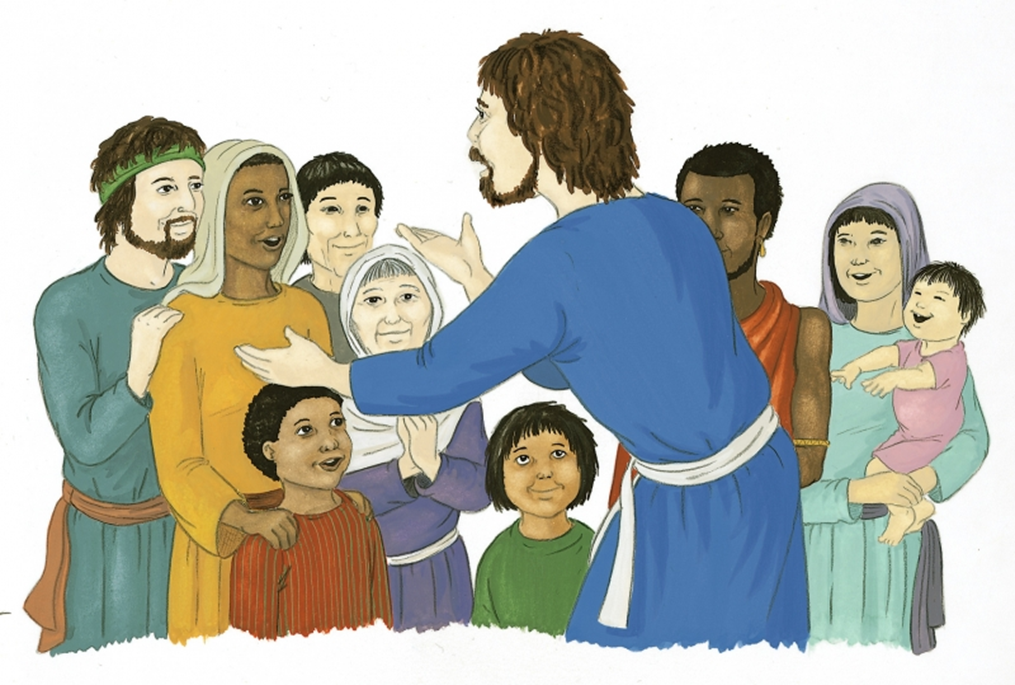 Week 3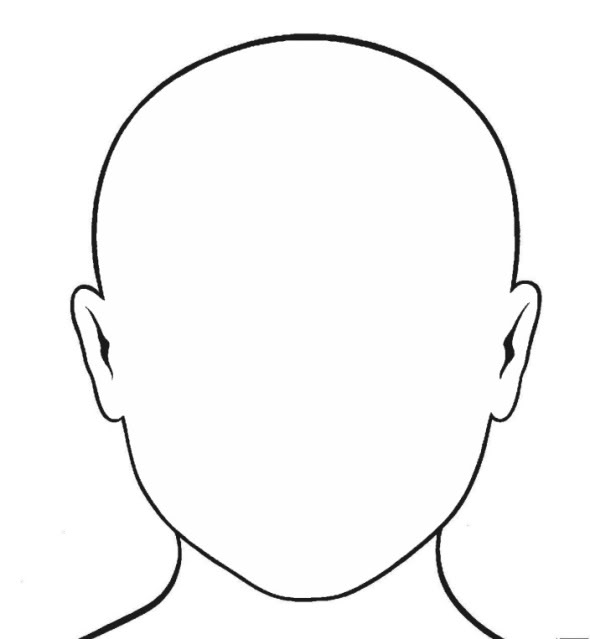 Before the coming of the Holy Spirit								After the coming of the Holy SpiritKey VocabularyYEAR 1Holidays and Holy DaysPENTECOST – SERVINGHolidayHolydayApostleshelpPentecostpromiseHoly SpiritguideResurrectionalleluiaYEAR 1Holidays and Holy DaysPENTECOST – SERVING